Зарегистрировано в Правительстве Калининградской области 10 февраля 2023 г. N ГР/130/2023ПРАВИТЕЛЬСТВО КАЛИНИНГРАДСКОЙ ОБЛАСТИМИНИСТЕРСТВО СОЦИАЛЬНОЙ ПОЛИТИКИПРИКАЗот 10 февраля 2023 г. N 10-НПАОб установлении базовых нормативов затрат на оказаниесоциальных услуг гражданам, применяемых при расчете размерасубсидии поставщикам социальных услуг, которые включеныв реестр поставщиков социальных услуг Калининградскойобласти, но не участвуют в выполнении государственногозадания, и корректирующих коэффициентов к базовымнормативам затрат на оказание социальных услугВ соответствии с пунктом 39 порядка выплаты компенсации поставщику или поставщикам социальных услуг, которые включены в реестр поставщиков социальных услуг Калининградской области, но не участвуют в выполнении государственного задания (заказа), при получении у них гражданином социальных услуг, предусмотренных индивидуальной программой предоставления социальных услуг, утвержденного постановлением Правительства Калининградской области от 2 декабря 2014 года N 807, пунктом 56 порядка предоставления субсидий из областного бюджета социально ориентированным некоммерческим организациям на финансовое обеспечение оказания социальных услуг гражданам в форме социального обслуживания на дому, утвержденного постановлением Правительства Калининградской области от 22 мая 2018 года N 289, пунктом 26 порядка предоставления субсидий из областного бюджета некоммерческим организациям, не являющимся государственными (муниципальными) учреждениями, на возмещение затрат, связанных с подготовкой граждан, выразивших желание стать опекунами или попечителями несовершеннолетних граждан либо принять детей, оставшихся без попечения родителей, в семью на воспитание в иных установленных семейным законодательством Российской Федерации формах, утвержденного постановлением Правительства Калининградской области от 4 декабря 2018 года N 740, пунктом 48 порядка определения объема и предоставления субсидий из областного бюджета социально ориентированным некоммерческим организациям на финансовое обеспечение оказания социальных услуг гражданам в полустационарной форме, утвержденного постановлением Правительства Калининградской области от 7 октября 2019 года N 670,ПРИКАЗЫВАЮ:1. Установить:1) базовые нормативы затрат на оказание социальных услуг гражданам, применяемые при расчете размера субсидии поставщикам социальных услуг, которые включены в реестр поставщиков социальных услуг Калининградской области, но не участвуют в выполнении государственного задания, согласно приложению N 1;2) корректирующие коэффициенты к базовым нормативам затрат на оказание социальных услуг гражданам, применяемым при расчете размера субсидии поставщикам социальных услуг, которые включены в реестр поставщиков социальных услуг Калининградской области, но не участвуют в выполнении государственного задания, согласно приложению N 2.2. Контроль за исполнением настоящего приказа возложить на заместителя министра социальной политики Калининградской области Е.Н. Павлову.3. Приказ подлежит государственной регистрации.4. Приказ вступает в силу со дня его официального опубликования и распространяется на правоотношения, возникшие с 1 января 2023 года.Министр социальной политикиКалининградской областиА.В. МайстерПриложение N 1к Приказу Министерствасоциальной политикиКалининградской областиот 10 февраля 2023 г. N 10-НПАБАЗОВЫЙ НОРМАТИВзатрат на оказание социальных услуг гражданам, применяемыйпри расчете размера субсидии поставщикам социальных услуг,которые включены в реестр поставщиков социальных услугКалининградской области, но не участвуют в выполнениигосударственного задания--------------------------------<*> наименование социальной услуги и уникальный номер реестровой записи сформированы из общероссийского базового (отраслевого) перечня (классификатора) государственных и муниципальных услуг, а также из регионального перечня (классификатора) государственных (муниципальных) услуг, не включенных в общероссийские базовые (отраслевые) перечни (классификаторы) государственных и муниципальных услуг, оказываемых физическим лицам, и работ, оказание и выполнение которых предусмотрены нормативными правовыми актами Калининградской области и муниципальными правовыми актами.Министр социальной политикиКалининградской областиА.В. МайстерПриложение N 2к Приказу Министерствасоциальной политикиКалининградской областиот 10 февраля 2023 г. N 10-НПАКорректирующие коэффициенты к базовым нормативам затратна оказание социальных услуг гражданам, применяемымпри расчете размера субсидии поставщикам социальных услуг,которые включены в реестр поставщиков социальных услугКалининградской области, но не участвуют в выполнениигосударственного задания--------------------------------<*> уникальный номер реестровой записи сформирован из общероссийского базового (отраслевого) перечня (классификатора) государственных и муниципальных услуг, а также из регионального перечня (классификатора) государственных (муниципальных) услуг, не включенных в общероссийские базовые (отраслевые) перечни (классификаторы) государственных и муниципальных услуг, оказываемых физическим лицам, и работ, оказание и выполнение которых предусмотрены нормативными правовыми актами Калининградской области и муниципальными правовыми актами.Министр социальной политикиКалининградской областиА.В. Майстер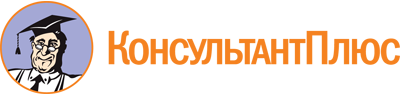 Приказ Министерства социальной политики Калининградской области от 10.02.2023 N 10-НПА
"Об установлении базовых нормативов затрат на оказание социальных услуг гражданам, применяемых при расчете размера субсидии поставщикам социальных услуг, которые включены в реестр поставщиков социальных услуг Калининградской области, но не участвуют в выполнении государственного задания, и корректирующих коэффициентов к базовым нормативам затрат на оказание социальных услуг"
(Зарегистрировано в Правительстве Калининградской области 10.02.2023 N ГР/130/2023)Документ предоставлен КонсультантПлюс

www.consultant.ru

Дата сохранения: 17.06.2023
 N п/пНаименование социальной услуги <*>Уникальный номер реестровой записи <*>Продолжительность оказания социальной услуги гражданинуБазовый норматив затрат, рублейв том числе:в том числе:N п/пНаименование социальной услуги <*>Уникальный номер реестровой записи <*>Продолжительность оказания социальной услуги гражданинуБазовый норматив затрат, рублейзатраты на оплату труда с начислениями на выплаты по оплате труда работников, непосредственно связанных с оказанием социальной услуги, включая административно-управленческий персонал, в случаях, установленных стандартами услуги, рублейзатраты на коммунальные услуги и содержание недвижимого имущества, рублей12345671Предоставление социального обслуживания в полустационарной форме (оказание социально-бытовых услуг, социально-медицинских услуг, социально-психологических услуг, социально-педагогических услуг, социально-трудовых услуг, социально-правовых услуг, услуг в целях повышения коммуникативного потенциала получателей социальных услуг, имеющих ограничения жизнедеятельности, в том числе детей-инвалидов, срочных социальных услуг)853200О.99.0.АЭ10АА00000, 870000О.99.0.АЭ21АА01000, 870000О.99.0.АЭ25АА01000247 дней в год, 8 часов в день в отделении кратковременного пребывания291460,00175989,9716284,712Предоставление социального обслуживания в полустационарной форме (оказание социально-бытовых услуг, социально-медицинских услуг, социально-психологических услуг, социально-педагогических услуг, социально-трудовых услуг, социально-правовых услуг, услуг в целях повышения коммуникативного потенциала получателей социальных услуг, имеющих ограничения жизнедеятельности, в том числе детей-инвалидов, срочных социальных услуг)870000О.99.0.АЭ25АА01000Час430,00348,7422,813Предоставление социального обслуживания в полустационарной форме (оказание социально-бытовых услуг, социально-медицинских услуг, социально-психологических услуг, социально-педагогических услуг, социально-трудовых услуг, социально-правовых услуг, услуг в целях повышения коммуникативного потенциала получателей социальных услуг, имеющих ограничения жизнедеятельности, в том числе детей-инвалидов, срочных социальных услуг)870000О.99.0.АЭ25АА01000Индивидуальные занятия - 40 часов, продолжительность - в течение 2 месяцев17200,0013949,60912,404Предоставление социального обслуживания в полустационарной форме (оказание социально-бытовых услуг, социально-медицинских услуг, социально-психологических услуг, социально-педагогических услуг, социально-трудовых услуг, социально-правовых услуг, услуг в целях повышения коммуникативного потенциала получателей социальных услуг, имеющих ограничения жизнедеятельности, в том числе детей-инвалидов, срочных социальных услуг)870000О.99.0.АЭ21АА01000В год из расчета 24 услуги в месяц в отделении кратковременного пребывания209966,40186498,008931,405Предоставление социального обслуживания в полустационарной форме (оказание социально-педагогических услуг)870000О.99.0.АЭ25АА41000, 870000О.99.0.АЭ25АА42000Индивидуальные занятия - 16 часов, продолжительность - в течение 2 месяцев6880,005579,84364,966Подготовка граждан, выразивших желание принять детей-сирот и детей, оставшихся без попечения родителей, на семейные формы устройства853100О.99.0.БА60АА0000047,5 часа9235,008956,87157,927Предоставление социального обслуживания в форме на дому (оказание социально-бытовых услуг, социально-медицинских услуг, социально-психологических услуг, социально-педагогических услуг, социально-трудовых услуг, социально-правовых услуг, услуг в целях повышения коммуникативного потенциала получателей социальных услуг, имеющих ограничения жизнедеятельности, в том числе детей-инвалидов, срочных социальных услуг)880000О.99.0.АЭ22АА01000, 880000О.99.0.АЭ26АА01000, 880000О.99.0.АЭ22АА00000, 880000О.99.0.АЭ26АА00000Час375,20325,9219,008Предоставление социального обслуживания в форме на дому (оказание социально-бытовых услуг, социально-медицинских услуг, социально-психологических услуг, социально-педагогических услуг, социально-трудовых услуг, социально-правовых услуг, услуг в целях повышения коммуникативного потенциала получателей социальных услуг, имеющих ограничения жизнедеятельности, в том числе детей-инвалидов, срочных социальных услуг)880000О.99.0.АЭ22АА01000, 880000О.99.0.АЭ26АА01000В месяц (гражданам, которым определена 1-2-я степень индивидуальной потребности в постороннем уходе и объемом не более 16 социальных услуг из расчета 2 посещения в неделю)3501,863041,92177,348Предоставление социального обслуживания в форме на дому (оказание социально-бытовых услуг, социально-медицинских услуг, социально-психологических услуг, социально-педагогических услуг, социально-трудовых услуг, социально-правовых услуг, услуг в целях повышения коммуникативного потенциала получателей социальных услуг, имеющих ограничения жизнедеятельности, в том числе детей-инвалидов, срочных социальных услуг)880000О.99.0.АЭ22АА01000, 880000О.99.0.АЭ26АА01000В месяц, в зимний период (гражданам, которым определена 1-2-я степень индивидуальной потребности в постороннем уходе и объемом не более 16 социальных услуг из расчета 2 посещения в неделю)4815,074182,64243,849Предоставление социального обслуживания в форме на дому (оказание социально-бытовых услуг, социально-медицинских услуг, социально-психологических услуг, социально-педагогических услуг, социально-трудовых услуг, социально-правовых услуг, услуг в целях повышения коммуникативного потенциала получателей социальных услуг, имеющих ограничения жизнедеятельности, в том числе детей-инвалидов, срочных социальных услуг)880000О.99.0.АЭ22АА01000, 880000О.99.0.АЭ26АА01000В месяц (граждане, которым определена 3-5-я степень индивидуальной потребности в постороннем уходе и объемом не более 24 социальных услуг из расчета 2 посещения в неделю)5252,804562,88266,009Предоставление социального обслуживания в форме на дому (оказание социально-бытовых услуг, социально-медицинских услуг, социально-психологических услуг, социально-педагогических услуг, социально-трудовых услуг, социально-правовых услуг, услуг в целях повышения коммуникативного потенциала получателей социальных услуг, имеющих ограничения жизнедеятельности, в том числе детей-инвалидов, срочных социальных услуг)880000О.99.0.АЭ22АА01000, 880000О.99.0.АЭ26АА01000В месяц, в зимний период (граждане, которым определена 3-5-я степень индивидуальной потребности в постороннем уходе и объемом не более 24 социальных услуг из расчета 2 посещения в неделю)7003,736083,84354,6610Предоставление социального обслуживания в форме на дому (оказание социально-бытовых услуг, социально-медицинских услуг, социально-психологических услуг, социально-педагогических услуг, социально-трудовых услуг, социально-правовых услуг, услуг в целях повышения коммуникативного потенциала получателей социальных услуг, имеющих ограничения жизнедеятельности, в том числе детей-инвалидов, срочных социальных услуг)880000О.99.0.АЭ22АА01000, 880000О.99.0.АЭ26АА01000В месяц (граждане, которым определена 5-7-я степень индивидуальной потребности в постороннем уходе, из числа одиноко проживающих граждан, и объемом не более 32 социальных услуг из расчета 3 посещения в неделю)7003,736083,84354,6610Предоставление социального обслуживания в форме на дому (оказание социально-бытовых услуг, социально-медицинских услуг, социально-психологических услуг, социально-педагогических услуг, социально-трудовых услуг, социально-правовых услуг, услуг в целях повышения коммуникативного потенциала получателей социальных услуг, имеющих ограничения жизнедеятельности, в том числе детей-инвалидов, срочных социальных услуг)880000О.99.0.АЭ22АА01000, 880000О.99.0.АЭ26АА01000В месяц, в зимний период (граждане, которым определена 5-7-я степень индивидуальной потребности в постороннем уходе, из числа одиноко проживающих граждан, и объемом не более 32 социальных услуг из расчета 3 посещения в неделю)8754,677604,80443,3411Предоставление социального обслуживания в форме на дому (оказание социально-бытовых услуг, социально-медицинских услуг, социально-психологических услуг, социально-педагогических услуг, социально-трудовых услуг, социально-правовых услуг, услуг в целях повышения коммуникативного потенциала получателей социальных услуг, имеющих ограничения жизнедеятельности, в том числе детей-инвалидов, срочных социальных услуг)880000О.99.0.АЭ22АА00000, 880000О.99.0.АЭ26АА00000В месяц (граждане, которым определена 8-10-я степень индивидуальной потребности в постороннем уходе, из расчета 5 посещений в неделю в среднем по 1,5 часа в день)11584,3010062,78586,6211Предоставление социального обслуживания в форме на дому (оказание социально-бытовых услуг, социально-медицинских услуг, социально-психологических услуг, социально-педагогических услуг, социально-трудовых услуг, социально-правовых услуг, услуг в целях повышения коммуникативного потенциала получателей социальных услуг, имеющих ограничения жизнедеятельности, в том числе детей-инвалидов, срочных социальных услуг)880000О.99.0.АЭ22АА00000, 880000О.99.0.АЭ26АА00000В месяц, в зимний период (граждане, которым определена 8-10-я степень индивидуальной потребности в постороннем уходе, из расчета 5 посещений в неделю в среднем по 1,5 часа в день)12742,7311069,06645,2912Предоставление социального обслуживания в форме на дому (оказание социально-бытовых услуг, социально-медицинских услуг, социально-психологических услуг, социально-педагогических услуг, социально-трудовых услуг, социально-правовых услуг, услуг в целях повышения коммуникативного потенциала получателей социальных услуг, имеющих ограничения жизнедеятельности, в том числе детей-инвалидов, срочных социальных услуг)880000О.99.0.АЭ22АА00000, 880000О.99.0.АЭ26АА00000В месяц (граждане, которым определена 9-10-я степень индивидуальной потребности в постороннем уходе, из расчета 5 посещений в неделю по 4 часа в день)30891,4726834,081564,3412Предоставление социального обслуживания в форме на дому (оказание социально-бытовых услуг, социально-медицинских услуг, социально-психологических услуг, социально-педагогических услуг, социально-трудовых услуг, социально-правовых услуг, услуг в целях повышения коммуникативного потенциала получателей социальных услуг, имеющих ограничения жизнедеятельности, в том числе детей-инвалидов, срочных социальных услуг)880000О.99.0.АЭ22АА00000, 880000О.99.0.АЭ26АА000006 месяцев (граждане, которым определена 9-10-я степень индивидуальной потребности в постороннем уходе, из расчета 5 посещений в неделю по 4 часа в день)185348,82161004,489386,0413Предоставление социального обслуживания в форме на дому (предоставление срочных социальных услуг)880000О.99.0.АЭ22АА01000, 880000О.99.0.АЭ26АА0100030 минут187,60162,969,5014Предоставление социального обслуживания в форме на дому (предоставление срочных социальных услуг)880000О.99.0.АЭ22АА01000, 880000О.99.0.АЭ26АА0100010 дней в год3752,003259,20190,00N п/пУникальный номер реестровой записи <*>Условие, отражающее специфику оказания социальной услугиКорректирующий коэффициент12341Предоставление социального обслуживания в полустационарной формеПредоставление социального обслуживания в полустационарной формеПредоставление социального обслуживания в полустационарной форме1.1870000О.99.0.АЭ21АА01000Оказание услуг гражданам пожилого возраста и инвалидам в отделении кратковременного пребывания из расчета 24 услуги в месяц, 2 часа на услугу0,8001.2870000О.99.0.АЭ21АА01000, 870000О.99.0.АЭ25АА01000, 853200О.99.0.АЭ10АА00000Оказание услуг детям-инвалидам от 16 лет и инвалидам (реабилитационное отделение кратковременного пребывания) с продолжительностью курса 2 месяца, 6 часов в день0,1351.3870000О.99.0.АЭ25АА01000, 870000О.99.0.АЭ21АА01000, 853200О.99.0.АЭ10АА00000Оказание услуг детям-инвалидам от 16 лет и инвалидам (реабилитационное отделение кратковременного пребывания), в том числе с использованием трудовых возможностей (на базе трудовых мастерских), с продолжительностью курса 2 месяца, 6 часов в день0,1362Предоставление социального обслуживания в форме на домуПредоставление социального обслуживания в форме на домуПредоставление социального обслуживания в форме на дому2.1880000О.99.0.АЭ22АА00000, 880000О.99.0.АЭ26АА00000, 880000О.99.0.АЭ22АА01000, 880000О.99.0.АЭ26АА01000Оказание услуг гражданам, полностью или частично утратившим способность либо возможность осуществлять самообслуживание, самостоятельно передвигаться, обеспечивать основные жизненные потребности в силу заболевания, травмы, возраста или наличия инвалидности, из числа граждан пожилого возраста и инвалидов 1-й, 2-й групп, включая детей-инвалидов1,0003Подготовка граждан, выразивших желание принять детей-сирот и детей, оставшихся без попечения родителей, на семейные формы устройстваПодготовка граждан, выразивших желание принять детей-сирот и детей, оставшихся без попечения родителей, на семейные формы устройстваПодготовка граждан, выразивших желание принять детей-сирот и детей, оставшихся без попечения родителей, на семейные формы устройства3.1853100О.99.0.БА60АА00000Оказание услуг в сфере социально незащищенных групп граждан1,000